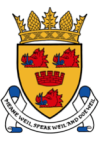 Cromarty & District Community CouncilThe next C&DCC meeting will be held on Monday, 22nd February 2021 at 7.30pm via Video Conferencing, due to Covid-19If you would like anything to be discussed, please contact Paige Shepherd (Chair), in advance of the meeting.AGENDA1. Welcome and apologies2. Declaration of Interests3. Approval of previous minutes, 25 January 20214. Matters Arising from previous minutes, 25 January 20215. Youth Issues 6. Treasurer's Report7. Victoria Hall Report including Youth Café8. Members' ReportsPortfoliosHighland CouncilCorrespondence Received 9. Any Other Business10. Date of Next Meetingwww.cromartylive.co.uk